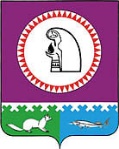 О внесении изменения в Порядок предоставления межбюджетных трансфертов из бюджета муниципального образования Октябрьский район бюджетам городских и сельских поселений, входящих в состав Октябрьского районаВ целях приведения в соответствие муниципальных правовых актов Октябрьского района с действующим законодательством, Дума Октябрьского района РЕШИЛА:	1. Внести в Порядок предоставления межбюджетных трансфертов из бюджета муниципального образования Октябрьский район бюджетам городских и сельских поселений, входящих в состав Октябрьского района, утвержденный решением Думы Октябрьского района от 13.11.2008 № 460 (далее – Порядок), изменение, исключив пункт 6 приложения к Порядку.	2. Опубликовать настоящее решение в официальном сетевом издании «октвести.ру».3. Решение вступает в силу после официального опубликования и распространяется на правоотношения с 01.01.2022.4. Контроль за выполнением настоящего решения возложить на постоянную комиссию Думы Октябрьского района по бюджету, налогам и финансам.Председатель Думы Октябрьского района                                                            Е.И.  Соломаха                                                                                                                            ПРОЕКТ       ПРОЕКТ                                                                                                                            ПРОЕКТ       ПРОЕКТ                                                                                                                            ПРОЕКТ       ПРОЕКТ                                                                                                                            ПРОЕКТ       ПРОЕКТ                                                                                                                            ПРОЕКТ       ПРОЕКТ                                                                                                                            ПРОЕКТ       ПРОЕКТ                                                                                                                            ПРОЕКТ       ПРОЕКТ                                                                                                                            ПРОЕКТ       ПРОЕКТ                                                                                                                            ПРОЕКТ       ПРОЕКТ                                                                                                                            ПРОЕКТ       ПРОЕКТ Муниципальное образование Октябрьский районДУМАРЕШЕНИЕМуниципальное образование Октябрьский районДУМАРЕШЕНИЕМуниципальное образование Октябрьский районДУМАРЕШЕНИЕМуниципальное образование Октябрьский районДУМАРЕШЕНИЕМуниципальное образование Октябрьский районДУМАРЕШЕНИЕМуниципальное образование Октябрьский районДУМАРЕШЕНИЕМуниципальное образование Октябрьский районДУМАРЕШЕНИЕМуниципальное образование Октябрьский районДУМАРЕШЕНИЕМуниципальное образование Октябрьский районДУМАРЕШЕНИЕМуниципальное образование Октябрьский районДУМАРЕШЕНИЕ«»20022г.№пгт. Октябрьскоепгт. Октябрьскоепгт. Октябрьскоепгт. Октябрьскоепгт. Октябрьскоепгт. Октябрьскоепгт. Октябрьскоепгт. Октябрьскоепгт. Октябрьскоепгт. ОктябрьскоеГлава Октябрьского района            С.В. Заплатин